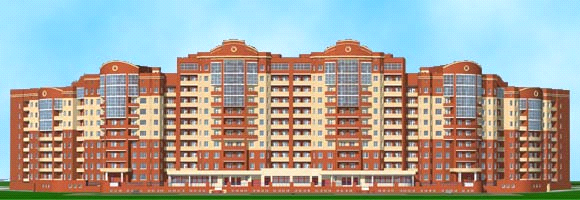 Товарищество собственников жилья"Путилково-Люкс"143411, Московская обл. Красногорский р-н, дер. Путилково, вл. 17143441, Московская обл. Красногорский р-н, дер. Путилково, ул. Томаровича д. 1Отчет Правления ТСЖ «Путилково-Люкс» за период с января  по октябрь 2017г.:Отопление и ГВС: Проведена плановая подготовка к отопительному сезону 2017/2018 гг. Подготовлен и сдан паспорт готовности дома №1 к отопительному сезону 2017/2018. Во 2-м подъезде на всех стояках отопления установлены балансировочные краны ( не предусмотренные проектом).В результате долгих переговоров в виде жалоб и претензий — температура ГВС стала соответствовать норме.С 29.08.2017г. подача ГВС осуществляется от ЦТП №2 ПАО «Красногорская теплосеть» . В эту организацию подан Протокол разногласий к Договору теплоснабжения. Условия договора не приемлены для нашего дома, т.к. он относится к домам с ИТП.С 01.06.2017г. подача ХВС осуществляется от ООО «Водоканал». Тарифы переходные до 31.12.2017г.Содержание и ремонт общедомового имущества: Дом обслуживает ООО «Парк Лайн Сервис»ремонт, покраска входных групп во всех (6) подъездах; косметический  ремонт на этажах пожарной лестницы в 3 и 4 подъездах.Устройство пандусов (рельсы) в 1,5 и 6 подъездахзамена труб ливневки на 1,2 и 4 подъездах.работы на придомовой территории: покраска скамеек.высадка кустов, цветов на клумбах.Ремонт и покраска цоколя по всему периметру дома.Ремонт кровли над 6  подъездом; ремонт на техэтаже 6-го подъезда      6.Проведены работы по благоустройству придомовой территории: заасфальтирована проезжая часть,  воостановлен ливневой сток у 1 подъезда, местами восстановлено асфальтовое покрытие на парковках.Заасфальтированы дорожки сквера перед домом.7.Установлено 5 дверей в 3 и 4 подъезды. Работы будут продолжены в 2018г.8..Должники:Поданы судебные заявления на 7   должников (новые). По некоторым старым искам суды продолжаются.Получены приказы по 6 чел.Получены исполнительные листы на 6 чел.Начато исполнительное производство на 3 должников.Оплачен 5 долгов через судебных приставовОтчет о проделанной работе юридической службы будет представлен в конце года.9.Нежилые помещения:Муниципальные контракты с 4 организациямиАгентские договора с 6 организациями.Оплачивают в полном объеме    2510.5   кв м10.Подземная автостоянка:Обращения в высшие инстанции по завершению строительства гаража на 74 машиноместа. Было обращение к депутатам. Собственникам машиномест было сделано предложение по урегулированию этого вопроса. Проведено собрание с ними.Изготовлен технический паспорт на подземную парковку в БТИ МО. На повестку дня собрания выносится вопрос о признании парковки в общедолевую собственность с дальнейшей постановкой ее на кадастровый учет. 11.Котельная:Получена выписка из ЕГРП, изготовлен технический паспорт на котельную.Сбор документов на подачу иска в суд на признание котельной в общедолевую собственность. Восстановлены документы на котельную.12.Работа с Администрацией поселения, района:Письма и ответы по отоплению, ГВС, гаражам,котельнойЛичные встречи и переговоры по этим вопросамВелась активная переписка по поводу сдачи нежилой части дома и закрытию инвестконтракта №416. Администрация Красногорского р.на официально признала — парковка достраиваться не будет. С 01.01.2018г. начинаем сбор денег в Фонд капитального ремонта, согласно постановлению правительства МО – 9,07 руб/кв м. Согласно решению Общего собрания (Протокол №02/08/2016 от 08.08.2016г.) ТСЖ открыло специальный счет в ВТБ Банк Москвы, на котором будут аккумулироваться деньги на капитальный ремонт общего имущества дома.Информация об открытии спец. Счета выложена в ГИС ЖКХ.13.Работа правления:Проведены 6 заседаний правления.Подготовлены документы для проверки ревизионной комиссии. Вся информация выкладывается на сайт ТСЖ, жил.инспекции. Периодически выкладывается информация о движении денежных средств.Выложена информация по дому в ГИС ЖКХ (договор с Роскварталом) Предлагаем Установку  пеней за несвоевременные оплаты ЖКУИзготовлен технический паспорт на дом, получены Реестры собственников жилых/нежилых помещений дома.Изготовлен паспорт энергоэффективности дома и передан в ГЖИ для присвоения класса энергоэффективности.Создан дополнительный сайт ТСЖ на платформе «Росквартал»- путилково-люкс.рфИнформация регулярно выкладывается на сайт ТСЖ –putilkovo-luks.ruПредседатель правления ТСЖ «Путилково-Люкс»                   Саркисян Е.Г.07.12.2017г..